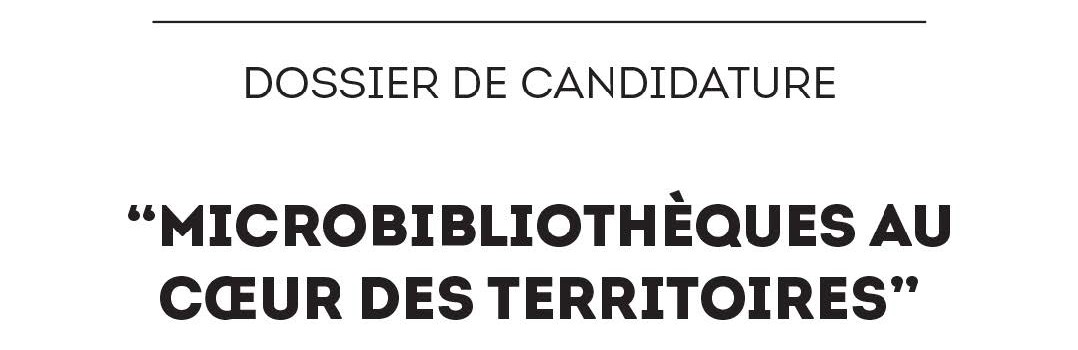 Les candidatures doivent être soumises par mail à l’adresse suivante : microbibliotheques@bibliosansfrontieres.orgDate limite de remise des candidatures : mardi 19 avril 2022, 23h59Pour toute question n’hésitez pas à nous contacter :audrey.tartare@bibliosansfrontieres.orglea.maris@bibliosansfrontieres.orgEn fonction de votre situation, merci de répondre à un maximum de rubriques.Présentation de la structureNom / dénomination de la structure :Type de structure :Exemples : commerce, association, centre social, cabinet médical, centre social, établissement public relevant de l’Etat ou des collectivités territoriales…  Date de création : Responsable légal de la structure :NomPrénomFonctionTéléphoneEmailAdresse :Numéro et rueCode postalVilleTéléphoneEmailSite internet et/ou réseaux sociaux :Votre structure et vos actions :Présentez votre structure et ses missions (½ page)Le fonctionnement de votre structure en quelques mots :Votre structure emploie-t-elle des salariés ? Si oui quels sont leurs postes ?Votre structure travaille-t-elle avec des bénévoles ? Si oui quelles sont leurs missions ?Précisez-nous vos horaires d’ouverture au public et la fréquentation : Votre territoire en quelques mots :Dites-nous en plus sur votre implantation : Quartier Politique de la Ville, Zone rurale…, type et densité de population (½ page)Mettez-vous déjà en œuvre ou avez-vous déjà porté des activités socioculturelles ? Si oui, les avez-vous menées en partenariat et racontez-nous en quelques lignes le projet : Mettez-vous déjà en place ou avez-vous déjà porté des actions autour du livre et de la lecture ? Quelles sont les structures socio-culturelles à proximité ? Y a-t-il des structures de lecture publique à proximité ? Sont-elles facilement accessibles (en distance, en temps) et actives ?Personne en charge du projetInformation de la personne responsable du projet de microbibliothèque :NomPrénomFonctionTéléphoneEmailVotre projet de microbibliothèqueRésumé du projet :En quelques lignes présentez votre projet et son contexte, les besoins auxquels vous souhaitez répondre et les objectifs que vous souhaitez atteindre (entre ½ et 1 page),Quels publics souhaitez-vous toucher avec votre microbibliothèque ? Décrivez-nous les profils, leurs problématiques et enjeuxRésumez les objectifs que vous portez avec ce projet :Nombre de bénéficiaires, impacts recherchés...Combien de personnes pensez-vous toucher à travers votre microbibliothèque ?Décrivez l’espace où sera présent la microbibliothèque :Surface disponible, localisation, matériel (mobilier, assise…) potentiellement déjà disponible… (à noter que le mobilier et l’aménagement n’est pas pris en charge par l’appel à projet)Décrivez l’équipe que vous envisagez de mobiliser sur la microbibliothèque : Indiquez les ressources humaines, qu’elles soient professionnelles ou bénévoles (pilotage, animation…)Quels types d’actions entendez-vous mener dans le cadre de votre microbibliothèque ? Décrivez-nous une semaine type de votre future microbibliothèque : horaires d’ouverture, découpage entre accès libre et temps encadrés. Décrivez les différentes activités et médiations qui seraient proposées. Pour rappel, ce projet n’a pas vocation à créer de simples boîtes à livres mais des espaces dynamiques. Il ne répond pas à des contextes très spécifiques nécessitant des besoins en langues étrangères, fonds FAL, gros caractères, livres audios…Pensez-vous poursuivre ou développer des partenariats dans le cadre de ce projet ? Si oui, précisez-nous en quelques lignes.Comment envisagez-vous de travailler avec les bibliothèques de votre territoire ? (si ces dernières sont présentes)N’hésitez pas à nous communiquer tout document pouvant servir votre candidature (rapports d’activités, rapports financiers, photos de vos espaces…).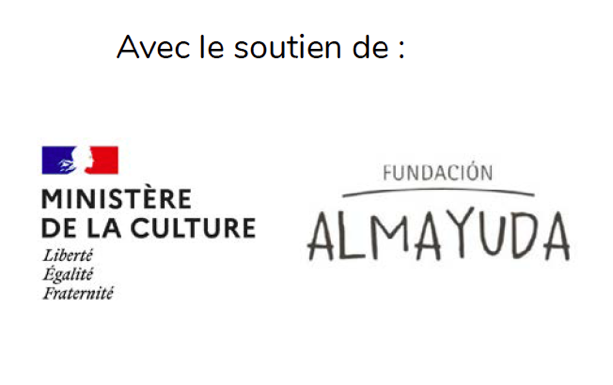 